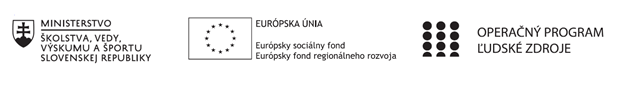 Správa o činnosti klubu anglického jazykaPríloha:Prezenčná listina zo stretnutia klubu anglického jazykaPríloha správy o činnosti klubu anglického jazyka             PREZENČNÁ LISTINAMiesto konania stretnutia: onlineDátum konania stretnutia: 27. 12. 2022Trvanie stretnutia: od 15.00 h do 18.00 hZoznam účastníkov/členov klubu anglického jazyka:Meno prizvaných odborníkov/iných účastníkov, ktorí nie sú členmi klubu anglického jazyka a podpis/y:Prioritná osVzdelávanieŠpecifický cieľ1.1.1 Zvýšiť inkluzívnosť a rovnaký prístup ku kvalitnému vzdelávaniu a zlepšiť výsledky a kompetencie detí a žiakovPrijímateľSpojená škola, Jarmočná 108, Stará ĽubovňaNázov projektuGramotnosťou k trhu práceKód projektu  ITMS2014+312011Z574Názov pedagogického klubu Klub anglického jazykaDátum stretnutia  pedagogického klubu27. 12. 2022 - Utorok párny týždeňMiesto stretnutia  pedagogického klubuSpojená škola, organizačná zložka  Obchodná akadémia, Jarmočná 132, Stará ĽubovňaMeno koordinátora pedagogického klubuMgr. Alexandra ReľovskáOdkaz na webové sídlo zverejnenej správyhttps://oasl.edupage.org/a/gramotnostou-k-trhu-praceManažérske zhrnutie:Stručná anotácia:Na tomto stretnutí klubu sme sa venovali téme Práca s časopismi, slovníkmi-problémové úlohy a ich riešenia. Cieľom stretnutia bola aj výmena skúseností v danej oblasti vo vyučovacom procese. Po vzájomnej diskusii sme dospeli k určitým záverom a odporúčaniam.Kľúčové slová:  Časopis, slovník, anglický jazyk, problémové úlohyHlavné body, témy stretnutia, zhrnutie priebehu stretnutia:význam autentického materiálu v procese výučbyvýhody a nevýhody autentického materiáluproblémové vyučovanieTéma stretnutiaPráca s časopismi, slovníkmi-problémové úlohy a ich riešenia.Definovanie problému Pri výučbe cudzieho jazyka na školách sa dá prirodzene rozvíjať kultúrne povedomie prostredníctvom učebného materiálu, ktorý učiteľ na hodine používa. Autentický materiál v sebe nesie silný motivačný a aktivizačný náboj a umožňuje efektívny rozvoj komunikatívnej kompetencie žiaka. Didakticky správnym používaním vhodných učebných materiálov má dôležité miesto pri príprave žiaka, ktorý vie efektívne využívať vedomosti a zručnosti v mimoškolských podmienkach.Texty, ktoré na hodinách učiteľ využíva, by mali byť podnetné pre rozvoj myslenia a citov žiakov. Mali by podporovať prejav žiakov – monológ a dialóg. Dobre zvolený autentický text môže navodiť vyššiu počiatočnú motiváciu žiakov. Na druhej strane učiteľ má dokázať doplniť obsah učebnice o taký materiál, aký v nej chýba.Cudzojazyčné časopisy sú bežným zdrojom autentických textov.Pri učení sa slovnej zásoby anglického jazyka je dôležitá asociácia, ktorú si žiak s daným slovom vytvorí, aby si ho ľahšie zapamätal. Z tohto dôvodu je dôležité využívanie slovníkov pri aktivitách zameraných na slovnú zásobu.V súčasnosti sa kladie veľký dôraz na to, aby žiak vedel získané vedomosti využívať v praktickom živote. Pri tradičnom vyučovaní učiteľ odovzdáva žiakom hotové vedomosti, no pri problémovom vyučovaní je žiak postavený pred úlohy, ktoré musí riešiť sám a to tak, že sám objavuje poznatky, prvky systému a vzťahy medzi nimi. U žiaka je podmienené tvorivé myslenie, pretože žiak samostatné rieši teoretické alebo praktické problémy a tak je žiak viac činný ako učiteľ.Typy problémových úloh:žiak dopĺňa neúplný textžiak usporadúva faktyžiak objavuje súvislosti medzi pojmamižiak hľadá a opravuje chybyžiak hľadá riešenie problémuZdroj:https://eduworld.sk/cd/jaroslava-konickova/6698/chcete-naucit-ziakov-riesit-problemy-vyskusajte-problemove-vyucovanieZávery a odporúčania:výučba anglického jazyka je komplexný proces a preto je potrebný rôzny prístup zo strany učiteľa a využívanie rôznych materiálov, ktoré sa najviac približujú k reálnemu životuvyučovací proces je pre žiakov prínosnejší a efektívnejší ak sú žiaci aktívne zapojení a využívajú vlastné nápady a skúsenostisúčasťou reálneho života je prekonávanie ťažkostí, poznávanie neznámeho, problémové úlohy obsahujú prvky ťažkosti, ktorú žiak na základe svojich vedomostí a skúseností sám riešipo diskusii sme dospeli k záveru, že využívanie autentických materiálov, slovníkov a problémových úloh vo vyučovacom procese má množstvo výhod – rozvíjanie tvorivosti a myslenia u žiakov, precvičovanie komunikačných schopností, využívanie už získaných vedomostí, žiaci vykonávajú na hodinách rôzne samostatné práce, besedujú, diskutujú, argumentujú a komentujúnevýhody, ktoré sme počas diskusie spomenuli boli náročnosť príprav, neochota žiakov spolupracovať s istými spolužiakmi, či využívanie materinského jazykaVypracoval (meno, priezvisko)Mgr. Lucia FröhlichováDátum27. 12. 2022PodpisSchválil (meno, priezvisko)Mgr. Alexandra ReľovskáDátum28. 12. 2022PodpisPrioritná os:VzdelávanieŠpecifický cieľ:1.1.1 Zvýšiť inkluzívnosť a rovnaký prístup ku kvalitnému vzdelávaniu a zlepšiť výsledky a kompetencie detí a žiakovPrijímateľ:Spojená škola, Jarmočná 108, Stará ĽubovňaNázov projektu:Gramotnosťou k trhu práceKód ITMS projektu:312011Z574Názov pedagogického klubu:Klub anglického jazykač.Meno a priezviskoPodpisInštitúcia1.Mgr. Alexandra ReľovskáSŠ, org. zložka OA2.Mgr. Anna BobulskáSŠ, org. zložka OA3.PaedDr. Katarína BarlíkováSŠ, org. zložka OA4.Mgr. Lucia FrohlichováSŠ, org. zložka OAč.Meno a priezviskoPodpisInštitúcia